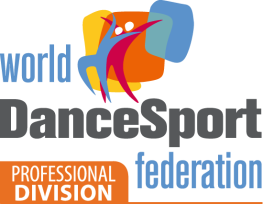 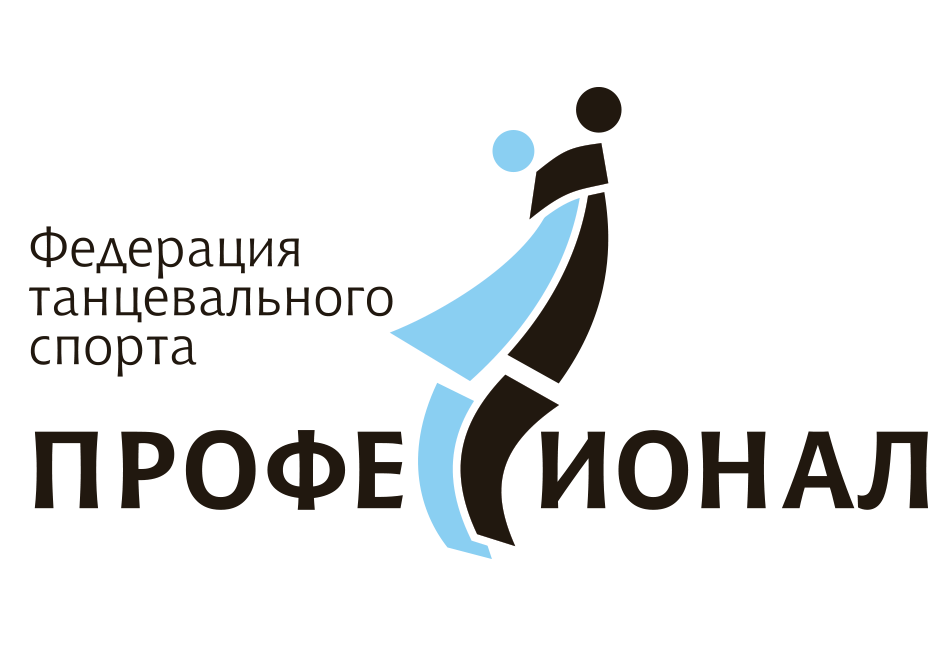 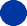 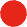 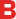 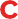 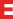 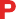 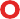 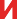 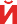 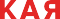 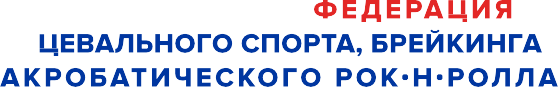 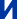 ФЕДЕРАЦИЯ ТАНЦЕВАЛЬНОГО СПОРТА «ПРОФЕССИОНАЛ»член «Профессионального Подразделения Всемирной Федерации танцевального спорта»,член «Всероссийской Федерации танцевального спорта, брэйкинга и акробатического рок-н-ролла»Утверждено: решением Президиума 10 апреля 2012с изменениями от 29 октября 2012,с изменениями от 7 апреля 2014,с изменениями от 10 мая 2023ПОЛОЖЕНИЕ
о квалификационных экзаменах
МСОО «Федерация танцевального спорта «Профессионал»2023 годОБЩИЕ ПОЛОЖЕНИЯ1.1.	Настоящее Положение о квалификационных экзаменах спортсменов-профессионалов «Федерации танцевального спорта «Профессионал» разработано на основе ранее существовавшего Положения, с учётом актуальных изменений. Положение вступает в силу с момента опубликования на официальном сайте ФТСП.1.2. 	Целью квалификационных экзаменов является оценка уровня теоретических, практических знаний и умений кандидатов на их соответствие получения профессиональной квалификации по уровням требований, принятых в международных профессиональных танцевальных организациях:		– Associate;		– Licentiate;		– Fellow.	Соответствующая профессиональная квалификация присваивается лицам, успешно и последовательно сдавшим соответствующий квалификационный экзамен.1.3.	Программа экзаменов построена на принципах, принятых 
в международных профессиональных танцевальных организациях, базируется на учебной литературе, признанной мировым профессиональным танцевальным сообществом, с учётом нормативных документов ФТСАРР 2023 года.1.4. 	Квалификационные экзамены сдаются кандидатами отдельно по каждой из программ: европейская и/или латиноамериканская. Для членства в ФТСП необходимо сдать экзамен по профилирующей программе: уровень «Associate».1.5.	В исключительных случаях по решению Президиума допускается совмещение сдачи на два последовательных уровня в одной экзаменационной сессии. Как правило, между сдачей экзамена на получение квалификации Licentiate и экзаменом на получение квалификации Fellow по той же программе танцев должно пройти не менее одного года.1.6.	Допускается проведение квалификационных экзаменов по европейской и латиноамериканской программам раздельно по каждому танцу 
(за исключением танца «Венский вальс»), внутри каждого из трёх уровней – так называемый «модульный принцип».1.7.	Даты проведения экзаменационных сессий утверждаются Президиумом. Для каждой экзаменационной сессии Президиум утверждает состав экзаменационной комиссии, в состав которой входит не менее трёх экзаменаторов, один из которых назначается председателем экзаменационной комиссии. По решению Президиума в состав экзаменационной комиссии может быть включён наблюдатель, который не принимает решение по результатам экзамена, но подписывает итоговый Протокол вместе с экзаменаторами.1.8.		В составе экзаменационной комиссии не может быть:		- родственников;		- двух представителей одного танцевально-спортивного клуба; - экзаменатора из танцевально-спортивного клуба, в состав которого входит кандидат;-	экзаменатора, который участвовал в подготовке кандидата к сдаче экзамена.1.9.	Экзаменационные сессии являются закрытыми. Во время проведения экзаменов в помещении, в котором проводится экзамен, могут находиться только кандидат и члены экзаменационной комиссии. Присутствие посторонних лиц не допускается.	1.10.	Решения экзаменационной комиссии принимаются большинством голосов. В случае равенства голосов решающим является голос председателя комиссии. Решение экзаменационной комиссии оформляется Протоколом, который подписывают все члены комиссии. Члены экзаменационной комиссии не имеют права разглашать детали проведения экзамена и обсуждать результаты сдачи экзамена отдельными кандидатами.1.11.	Решение экзаменационной комиссии является окончательным.1.12. 	В случае не сдачи экзамена, повторная попытка допускается на следующей экзаменационной сессии, но не ранее, чем через три месяца.1.13.	Кандидатам, успешно сдавшим квалификационный экзамен, вручается Диплом ФТСП о присвоении соответствующей профессиональной квалификации, информация публикуется на официальном сайте ФТСП.1.14.	Спортсмены-профессионалы – члены ФТСП, допускаются
к соревнованиям ФТСП, WDSF PD как в России, так и за рубежом, только после успешной сдачи квалификационного экзамена уровня Associate по той программе, в которой они собираются выступать на соревнованиях. Спортсмены-профессионалы могут сдавать квалификационные экзамены на получения более высокого уровня Licentiate и Fellow по собственному желанию, подав соответствующее заявление в Президиум ФТСП.1.15.	Члены ФТСП, которые намерены сдать квалификационные экзамены 
в какой-либо иной международной профессиональной танцевальной организации, в соответствии с международными требованиями, должны предварительно сдать соответствующие квалификационные экзамены в ФТСП.ПОРЯДОК ПРОВЕДЕНИЯ КВАЛИФИКАЦИОННЫХ ЭКЗАМЕНОВ2.1.	Время экзамена по каждой из программ на получение квалификации:Associate – 45 мин.;Licentiate – 60 мин.;Fellow – 90 мин..При «модульной системе» сдачи экзамена время по одному танцу - 30 мин..2.2.	Требования, предъявляемые к внешнему виду кандидата на экзамене: одежда, обувь и причёска кандидатов должна соответствовать сдаваемой программе. Использование бытовой одежды не допускается.	Рекомендуемая форма одежды для экзамена по европейской программе:Мужчина: чёрные или тёмные однотонные брюки, белая или светлая однотонная рубашка и галстук;Дама: тёмная однотонная юбка и белая или светлая однотонная блузка, или специальное тренировочное платье для европейских танцев.Рекомендуемая форма одежды для экзамена по латиноамериканской программе:мужчина: чёрные или тёмные однотонные брюки, любого цвета однотонная рубашка;дама: специальный тренировочный костюм для латиноамериканских танцев.2.3.	Кандидат должен представить практические навыки и теоретические знания танцев в зависимости от программы. Техническое описание фигур, которые необходимы для подготовки к сдаче экзаменов, указаны в Приложениях 1 и 2. Кроме полного технического описания фигур, содержащихся в указанных учебных пособиях, кандидаты должны изучить все вводные разделы, которые предшествуют описанию фигур.2.4.	Квалификационный экзамен состоит из двух частей: сольная демонстрация и устный экзамен по теории.2.5.	Сольная демонстрация.2.5.1.	Кандидат демонстрирует под музыку заранее подготовленные вариации 5 танцев соответствующей программы.На экзамене квалификации «Associate» вариации по каждому танцу должны быть составлены только из фигур, входящих в программу экзамена на уровень «Associate».На экзамене квалификации «Licentiate» или «Fellow» – из фигур, соответствующих уровню сдаваемого экзамена и фигур более низкого уровня. При этом, на экзаменах на получение квалификации «Licentiate» или «Fellow» в исполняемой вариации должно быть использовано не менее половины фигур из программы, соответствующей уровню сдаваемого экзамена.Все выбранные для демонстрации фигуры должны исполняться в точном соответствии с одним из вариантов, как с точки зрения хореографии, так и с точки зрения счёта, описанных в указанной учебной литературе.2.5.2.	Во время демонстрации вариаций кандидат должен быть готов исполнить партии Мужчины или Дамы – по просьбе экзаменаторов.2.5.3.	На экзамене кандидат должен продемонстрировать уверенное исполнение выбранных вариаций в характере танца, показом техники исполнения и музыкальности.2.5.4.	Время демонстрации вариаций по каждому танцу составляет минимум 1 мин. 15 сек..2.5.5.	При демонстрации танца «Пасодобль», в связи с демонстрацией фигур из программы, на экзамене будет использоваться музыка квадратного «Пасодобля» (треки музыки фестиваля в Блэкпуле).2.5.6.	Темп музыки, исполняемой для демонстрации на экзамене, может быть снижен по сравнению с темпом музыки, исполняемой на соревнованиях.2.6.	Устный экзамен по теории.2.6.1.	Проводится в форме собеседования с целью определения знаний кандидата по следующим вопросам:знание и понимание основных принципов по каждому из танцев, описанных в указанной учебной литературе и умение применять эти принципы к фигурам, входящим в программу экзамена;знание и понимание определений, технических терминов и названий разделов технического описания фигур;название и описание позиций рук и позиций партнёров в паре;музыкальный размер, темп музыки исполняемых танцев, музыкальные акценты, построение музыкальных фраз.2.6.2.	От кандидата требуется знание всех фигур, входящих в программу экзамена на соответствующий уровень. Кандидат должен знать и уметь исполнить все варианты исполнения фигур, как с точки зрения хореографии, так и с точки зрения счёта, обозначенного в описании фигуры в указанной учебной литературе.Кандидат должен быть готов исполнить сольно (за Мужчину или Даму) любую из фигур, входящих в программу экзамена, называя номер шага и давая описание фигуры по одному из разделов технического описания фигуры по выбору экзаменаторов. А именно:в европейских танцах: позиции ступней, построение (направление или построение – в танце «Танго»), степень поворота, работа ступни, подъём и снижение, ПДК, наклон и счёт, музыкальная длительность шагов в ударах музыки;в латиноамериканских танцах: позиция ступни, работа ступни, используемое действие, поворот корпуса, счёт, музыкальная длительность шагов в ударах музыки.2.6.3.	Кандидат, демонстрируя фигуру и давая описание по заданному экзаменаторами разделу техники, должен правильно демонстрировать фигуру и по другим разделам техники.2.6.4.	Кандидат должен быть готов исполнить сольно (за Мужчину или Даму) соединение из трёх-четырёх фигур, входящих в программу экзамена, по выбору экзаменаторов в каждом из танцев, называя счёт в терминах «медленно»/«быстро», или в ударах музыки, или в ударах и тактах – по указанию экзаменаторов.2.6.5.	Кандидат должен быть готов назвать минимум по две предшествующие и две последующие фигуры для фигур, входящих в программу экзамена.2.6.6.	Во время экзамена кандидат не может пользоваться учебной литературой, собственными заметками, видеозаписями и прочими пособиями.2.6.7.	Члены экзаменационной комиссии могут задавать вопросы, как в демонстрационной части, так и при устном ответе, касающиеся только тех фигур, которые входят в программу экзамена по сдаваемому уровню и только в пределах информации, содержащейся в рекомендованной учебной литературе.ИТОГОВЫЙ РЕЗУЛЬТАТ ЭКЗАМЕНА3.1.	Оценка производится по каждому из танцев по 100-бальной шкале и учитывает, как сольную демонстрацию, так и устный экзамен по теории.3.2.	Общая оценка за квалификационный экзамен по сдаваемой программе определяется как среднее арифметическое оценок по всем пяти танцам всех членов экзаменационной комиссии.3.3.	Итоговая оценка определяется следующим образом:	1) менее 65 баллов – «неудовлетворительно»;	2) от 65 до 74 баллов – «зачет»;	3) от 75 до 84 баллов – «хорошо»;	4) от 85 до 100 баллов – «отлично»Президиум ФТСП10.05.2023